PURCHASE ORDER REQUESTCOMMUNITY ACTION COMMISSION OF FAYETTE COUNTYExplanation for Purchases:    Approved: _______________________________________________                              ___________________________		                 Executive or Deputy Director                                                                            DateApproved: _______________________________________________                              ___________________________                                                Fiscal Officer                                                                                                    DateCOMMUNITY ACTION COMMISSION OF FAYETTE COUNTY1400 U.S. Route 22 NWWASHINGTON COURT HOUSE, OHIO 43160CHECK REQUEST				(Executive Director or Deputy Director Signature)Destination HOME – Medical Expense AllowanceMedical expense allowances are allowed only for families where the head of household or spouse is disabled.  A medical expense allowance is given for all expenses in excess of 3% of annual income.  If a family is eligible for this allowance:Count medical expenses of all household membersInclude expenses that are not covered by Medicare, Medicaid, insurance or other sources and that are anticipated to be incurred during the 12 months following the family’s recertification, such as:Services of doctors and health care professionalsServices of health care facilitiesMedical insurance premiumsPrescriptions/non-prescription medicinesTransportation to and from treatmentDental expensesEyeglasses, hearing aids, batteriesPayment for live-in attendant or periodic medical assistanceMonthly payments or accumulated medical billsMedical care of a permanently confined family member if his/her income is included in annual income for rent purposesExpense for attendant care animalsMedical expenses, which are not allowed, include:Antiseptic diaper serviceBottle/distilled water (unless verified medically necessary)Domestic help, care of a normal health baby by a nurseFuneral and burial expenseCemetery lotsLife insurance policiesHealth club duesMaternity clothesIllegal operation or illegal treatmentSocial activities, such as dancing lessons or swimming lessons for the general improvement of health (even if recommended by a physician)Toothpaste, toiletries, cosmetics, etc.Trip for general improvement of healthVitamins for general health (unless verified medically necessary)Living expenses for live-in attendantWeight loss programs (even if recommended by a physician)Smoking cessation programsVerificationThe following are preferred forms of verification.  If not possible to obtain these forms, other verification may be used.Cost of treatment by physicians, dentists, and health care professionals must be verified by a health care professional.Prescription/non-prescription costs:Physician must verify which medications are prescribed and the number of annual refillsCost of medications must be verified by receipts pharmacy printout, or by phone call to pharmacy (person conducting recertification must document in writing, the name and title of the person verifying information, the date, and the information provided).Payment for non-routine expenses must be verified by health care provider, showing amount owed as of current date, agreed upon payment amounts and frequency.Insurance premiumsCopy of payment coupon or canceled check showing premium amountFor Medicare premiums, Social Security award letter showing the Medicare deductionsIn all cases, a copy of the policy or other document showing coverage, deductibles, and percentage of expenses coveredCosts for attendant care must be verified by written certification from agency providing services as to the amount of payment received, hours of care provided, frequency of payments made.  Attendant care must be medically necessary and verified by a health care professional.Costs for attendant care animals:Statement of medical necessity by a health care providerReceipt for expenses such as food, grooming, etc.Written statement from veterinarian to verify expenses for anticipated medical care, such as shots, yearly physical, dental, etc.NOTE:  Limit of one attendant care animal per handicapped person, unless additional animals are verified to be medically necessary in statement by a health care providerCalculationFirst calculate 3% of annual income (if 3% of annual income is less than the medical expense, an allowance can be given.  If not, the family does not qualify for an allowance).Next, subtract the 3% from the annual medium expense total.  This is the actual allowance to be given.Then subtract total expense deduction(s) from the annual income to determine adjusted income.** Medical expenses – 3% of annual income = medical expense allowance** Annual income – medical expense allowance & other eligible allowances = adjusted annual incomeDestination HOME Medical Deduction WorksheetTo determine if a participant is able to qualify for medical deductions, please refer to the “Medical Expense Allowance” guide.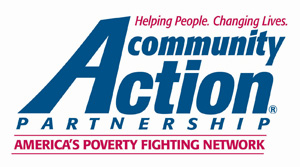 VERIFICATION OF MEDICAL EXPENSESDestination HOME Tenant-based Rental Assistance ProgramParticipant Name: ________________________________________ _____________________________SSN:  _________________________ Date of Birth:  ________________ Agency: ____________________________Specific purpose for requesting information:
The following participant named has applied for is re-certifying eligibility for housing assistance under a program of the U.S. Department of Housing and Urban Development (HUD).  HUD requires the Community Action Commission of Fayette County and the Fayette County Metropolitan Housing Authority to verify all information that is used in determining the participant’s eligibility or level of be3nefits through a third party.Information participant is asking to be released:The participant has informed us that s/he has medical expenses that must be paid out of pocket.  These expenses may include any of the categories listed on the attached form.  Please provide us with information concerning the participant’s out of pocket medical expenses one year prior to that date of participant signature as indicated on the attached form.  The participant has consented to the release of information as shown by the signed consent below.PARTICIPANT RELEASERELEASE:  I hereby authorize the release of the requested information.  Information obtained under this consent is limited to information that is no older than 36 months.  There are circumstances, which would require the owner to verify information that is up to 5 years old, which would be authorized by me on a separate consent, attached to a copy of this consent._____________________________________________________________________________________________Participant Signature									DatePENALTIES FOR MISUSING THIS CONSENT:Title 18, Section 1001 of the U.S. Code states that a person is guilty of a felony for knowingly and willingly making false or fraudulent statements to any department of the United States Government.  HUD, the PHA and any owner (or any employee of HUD, the PHA or the owner may be subject to penalties for unauthorized disclosures or improper uses of information collected based on the consent form.  Use of the information collected based on this verification form is restricted to the purposes cited above.  Any person, who knowingly or willfully requests, obtains or discloses any information under false pretenses concerning an applicant or participant may be subject to a misdemeanor and fined not more than $5000.  Any applicant or participant affected by negligent disclosure of information may bring civil action for damages, and seek other relief, as may be appropriate, against the officer or employee of HUD, the PHA or the owner responsible for the unauthorized disclosure or improper use.  Penalty provisions for misusing the social security number are contained in the Social Security Act at 42 U.S.C. 208(f) (g) and (h).  Violation of these provisions are cited as violations of 42 U.S.C. 408(f) (g) and (h).VERIFICATION OF MEDICAL EXPENSESShelter-Plus Care Tenant-based Rental Assistance ProgramINSTRUCTIONS TO COMPLETE FORM
We require an estimate of the participant’s anticipated medical expenses for the upcoming 12 months from the date of participant’s signature.  You may base this estimate on the previous 12 months, expcluding any expenses from that period that you don’t expect to reoccur and adding new expenses you anticipate based on the particpant’s current condition.  In the list below, check off the expenses included in your estimate.We also require an estimate of the amount of these expenses that outside sources (e.g. health insurance) will reimburse.  If the actual expenses and reimbursement differ from your estimates, the participant can contact us and we will make any appropriate rent adjustments.ESTIMATED MEDICAL EXPENSES FOR THE UPCOMING 12 MONTHS:   $_____________________Expenses included in this estimate (please check):ESTIMATED AMOUNT OF THESE MEDICAL EXPENSES REIMBURSED BY AN OUTSIDE SOURCE 
(e.g. health insurance, Medicare, Medicaid):  $________________Tab 4 Assistance Tracking Vendor         Program InformationName: Purchaser    Address:  
                             Employee’s Name                      DateApproved By:City/State/Zip:                               Supervisor’s Name                     DateProject        VID:            2179QUANTITYDESCRIPTIONPRICE EACHELEMENTTR #Date: Amount:To:	To:	To:	Purpose: Purpose: Purpose: Purpose: Purpose: Requested By:              Requested By:              Charge to Grant:  Charge to Grant:  Charge to Grant:  Charge to Grant:  Charge to Grant:  Element / Transaction # :  Element / Transaction # :  Element / Transaction # :  Element / Transaction # :  Element / Transaction # :  Approved for Payment:Approved for Payment:Approved for Payment:Approved for Payment:Approved for Payment:Candidate Name:      Candidate Name:      $      Monthly Income x 12 (months) x .03 = $       ** this is 3% of annual income$      Monthly Income x 12 (months) x .03 = $       ** this is 3% of annual incomeAdd all eligible medical expenses to determine grand total of medical expenses: $     Add all eligible medical expenses to determine grand total of medical expenses: $     Anticipated Expenses:Routine Expenses Covered by Insurance:Insurance Premiums:Anticipated Expenses:Routine Expenses Covered by Insurance:Insurance Premiums:$      (grand total medical) - $      (3% of annual income) = $      (allowable medical deduction)$      (grand total medical) - $      (3% of annual income) = $      (allowable medical deduction)** Attach copies of all verification to this form.** Attach copies of all verification to this form.Participant Signature:Date:Staff Signature:Date:
 Prescription Co-pay $ ___________ each Attendant care of periodic medical careServices of physicians and other health care professionals Transportation to and from treatment Services of health care facilities Spend-down $ ________   Paid  $______  ____ out of 12 months Prescription/non-prescription medicines Spend-down $ ________   Paid  $______  ____ out of 12 months Dental Expenses Spend-down $ ________   Paid  $______  ____ out of 12 months Eyeglasses, contact lenses Monthly payments on accumulated bills $ __________ Hearing aids and batteries Other medically necessary device, apparatus, or medication (specify general category) Wheelchair, walker, and other supplies and equipment Other medically necessary device, apparatus, or medication (specify general category)Name & title of person supplying informationOrganization/CompanyTelephoneAddressSignatureDateDocumentDate CompletedInitials of Staff PersonHMIS Intake/Referral Print OutsPurchase OrderCheck RequestW-9Checking/Savings/IRA/Tax DocumentsMedical Expense AllowanceMedical Deduction WorksheetVerification of Medical Expense